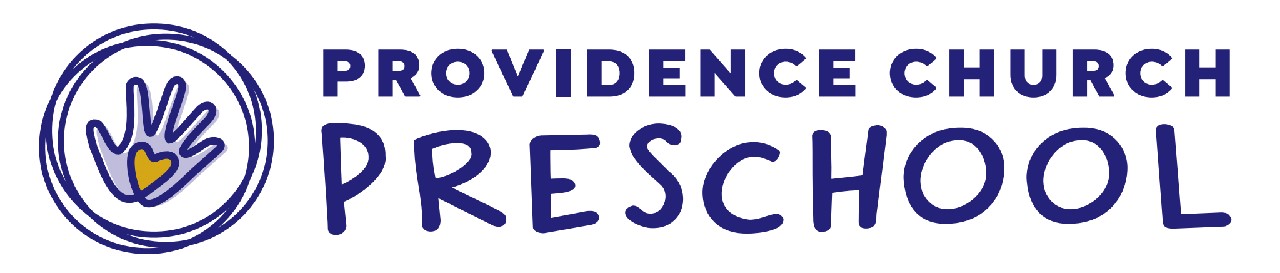   2022-23 School Calendar____________________________________________________________________________________Fri., Oct 14				               NO SCHOOL (BCSD Teacher Workday)Mon., Oct 31                                                                       School Halloween Parade (12:00)____________________________________________________________________________________Tues., Nov. 8                                                                       NO SCHOOL (General Election)Wed., Nov. 23 – Fri., Nov. 25                                           NO SCHOOL (Thanksgiving Break)____________________________________________________________________________________Thurs., Dec. 15 and Fri., Dec 16                                      Christmas Program (12:00)Mon., Dec 19 – Mon., Jan., 2                                           NO SCHOOL (Christmas Break)____________________________________________________________________________________Tues., Jan. 3                                                                         Return to SchoolMon., Jan. 9                                                                         2023/24 Registration begins for returning familiesMon., Jan. 16                                                                       NO SCHOOL (MLK Jr. Day)Tues., Jan. 17                                                                       2023/24 Open Registration begins for new families____________________________________________________________________________________Fri., Feb 17                                                                           NO SCHOOL (BCSD Teacher Workday)Mon., Feb. 20                                                                      NO SCHOOL (President’s Day)____________________________________________________________________________________Fri., Mar. 17                                                                         NO SCHOOL (BCSD Teacher Workday)Thurs., Mar. 30 and Fri., Mar. 31                                     Doughnuts with Dads (9-9:30)____________________________________________________________________________________Fri., Apr. 7                                                                             NO SCHOOL (Good Friday –BCSD is in session)Mon., Apr. 10 – Fri., Apr. 14                                              NO SCHOOL (Spring Break)____________________________________________________________________________________Thurs., May 11 and Fri., May 12                                       Muffins with Moms (9-9:30)Thurs., May 25                                                                     4’s Graduation Ceremony (11:30)Fri., May 26                                                                          Last Day of School_____________________________________________________________________________________Make-up days for unplanned school closings are: 10/14, 2/17 and 3/17This calendar is subject to change due to various circumstances including Covid recommendations from DHECIn the event BCSD switches to E-Learning day/s we will be closed Fri., Sept. 2 Tues., Sept. 6                       Meet the Teacher (Time TBD)       First Day of School